Hughes Paddison Risk AssessmentBusiness hazards associated with the coronavirus pandemic10 June 2020
Practice ManagerUpdated 11 January 20218 November 2021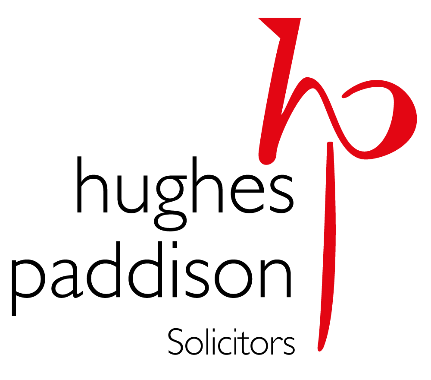 Who might be harmedControls requiredAdditional MeasuresBy WhoAction byInfection Prevention, Cleaning and Staff SafetyInfection Prevention, Cleaning and Staff SafetyInfection Prevention, Cleaning and Staff SafetyInfection Prevention, Cleaning and Staff SafetyInfection Prevention, Cleaning and Staff SafetyStaff Clients Visitors Cleaners Contractors Delivery drivers Clinically extremely vulnerable, or clinically vulnerable people as defined by Government  Those with underlying health conditions Anyone else who physically comes into our premisesStringent hand washing taking place Hand washing guidance Drying of hands on disposable paper towelsSanitisers in areas where hand washing facilities aren’t readily availableTissues available in the workplaceAvoid workstation sharing Staff to regularly clean their workstationEnsure that workstations are left paper & clutter free to ensure cleaners have good accessRegular daily cleaning process in place each evening paying specific attention to all hard and high touch surface areas including kitchen, bathroom, desk tops, door handles and door platesSignage throughout the buildings to remind staff and visitors of the Government public health messages:NHS - How to Wash HandsNHS - COVID-19 Symptoms
Where desk sharing is unavoidable then the work area is to be cleaned both before and after use by the staff member using the spaceWhere appropriate reminding staff of best practice and checking to ensure that guidance is adhered to.	All HP Ltd StaffIf supplies run low contact the Office Manager	Regular checks to be organised by the Practice/Office ManagerOngoingStaff HealthStaff HealthStaff HealthStaff HealthStaff HealthStaffProtective gloves made available on request.Gloves may for example be used by staff collecting\opening post\DX or handling other supplies and the wiping down of surfaces.Fresh air in office buildings.Ventilation of rooms used for client meetings where practicable.Clear guidance to be provided to all staff on the correct procedure if they become unwell with any COVID-19 symptoms, including a new continuous cough, high temperature or change in their sense of taste and smell whilst at workAnyone with symptoms is directed to follow Government/NHS guidelines on self-isolating, reporting and test and trace	Staff to be reminded of the COVID-19 symptoms and protocol if a member of staff becomes unwell while in the officeWhere possible encourage all staff to adequately ventilate the offices by opening doors and windows for as long as is practicable.All staff to consider whether meeting either with a colleague or a client could be done using remote meeting software.Supplies of gloves available from Office ManagerAll HP Ltd StaffIssues to be reported to Office/Practice ManagerOngoingVulnerable and Extremely Vulnerable StaffVulnerable and Extremely Vulnerable StaffVulnerable and Extremely Vulnerable StaffVulnerable and Extremely Vulnerable StaffVulnerable and Extremely Vulnerable StaffSome staff may have pre-existing medical conditions which render them more vulnerable to the dangers of coronavirus infectionThose who are classified by Public Health England (“PHE”) as being at greater risk from COVID-19 include people in the vulnerable (moderate risk) and extremely vulnerable (high risk) categories Vulnerable (moderate risk) people include those who:are 70 or older are pregnant have a lung condition such as asthma, COPD, emphysema or bronchitis (not severe) have heart disease, diabetes, chronic kidney disease or liver disease (such as hepatitis) are taking medicine that can affect the immune system (such as low doses of steroids) orare very obeseExtremely vulnerable (high risk) people include those who: have had an organ transplant are having chemotherapy for cancer, including immunotherapy are having an intense course of radiotherapy for lung cancer have a severe lung condition (such as severe asthma or severe COPD) are taking medicine that makes them much more likely to get infections (such as high doses of steroids)have a serious heart condition and are pregnant The following safety and staff health arrangements should apply to staff who are classified as vulnerable (moderate risk) or extremely vulnerable (high-risk): Managers should identify and be aware of staff who fall into vulnerable and extremely vulnerable categories so they can ensure that they are given adequate protection and support to enable them to comply with Government health recommendations Practice Manager (HR)OngoingStaff Mental Health IssuesStaff Mental Health IssuesStaff Mental Health IssuesStaff Mental Health IssuesStaff Mental Health IssuesStaffThe COVID-19 pandemic (and measures taken by government to control it such as lockdown and social distancing) may have had a significant impact upon the mental health of employeesEmployees may report suffering a negative impact on mental health and overall well-beingSigns to look out for include:Working long hours / not taking breaksIncreased sickness absence or latenessMood changes, distraction, indecision, confusion, withdrawal Irritability, anger or aggressionUncharacteristic performance issuesOver-reaction to problems or issuesDisruptive or anti-social behaviourWhere signs are identified, managers should have a conversation with the Practice Manager who will take the appropriate actionPractice Manager /ManagersOngoingVisitors to the OfficeVisitors to the OfficeVisitors to the OfficeVisitors to the OfficeVisitors to the OfficeAll    Appointments:Encourage everybody to consider alternatives to face to face meetingsStaff are responsible to ensure a meeting room is free and is booked before confirming the appointment with clientLimited refreshments available to visitorsDesignated visitor only toilet facilitiesGuidance is provided to staff to ensure they understand how to engage with clients and other visitors to the officesThe guidance and protocols are reviewed regularly taking into account changes in Government and NHS guidanceAll HP Ltd StaffGuidance and protocols reviewed by Practice ManagerOngoingHomeworkingHomeworkingHomeworkingHomeworkingHomeworkingStaff working from homeHome working is covered by Hughes Paddison Home Working Policy which in conjunction with the IT Policy aims to ensure employees have a safe home working environmentAll staff working from home are required to read and confirm their understanding of both policiesHP Ltd Staff working from homeOngoingHigh Risk Areas of the officeHigh Risk Areas of the officeHigh Risk Areas of the officeHigh Risk Areas of the officeHigh Risk Areas of the officeAllHeavily used areas of the workplace are more likely to present an infection transmission risk – for example toilets, kitchen, common areas etcClean toilet facilities carefully before/after use and remember to wash handsEmphasis on additional environmental cleaning, with special attention to be paid to frequently touched surfaces such as door handles, light switches, etcAll HP Ltd StaffOngoingCases of Possible Infection On-siteCases of Possible Infection On-siteCases of Possible Infection On-siteCases of Possible Infection On-siteCases of Possible Infection On-siteAllIf a member of staff becomes unwell in the workplace with coronavirus symptoms (a new, continuous cough or a high temperature) they should be sent home and directed to follow Government/NHS guidelines on self-isolating, reporting and test and trace.If staff suspect a visitor has symptoms then the visitor should be asked to leave immediatelyThe following actions should be taken within the workplace:The incident reported to the Practice/Office ManagerEstablish where the symptomatic person has been within the premises, who they have been in contact with and for how longAll instances to be reported to Office ManagerOngoingCybercrimeCybercrimeCybercrimeCybercrimeCybercrimeAllHeightened awareness required during the COVID-19 pandemic, for computer viruses, phishing and scam emails and coronavirus related “ransomware”The following safety arrangements should be applied to mitigate cyber risks:Review cyber security and surveillance infrastructure and ensure that all reasonable protection is in placeCirculate warnings to staff and managers of any credible cyber threats, especially scam emails and text messages Ensure that staff working from home and using remote working systems are covered by cyber-risk protectionsEnsure any homeworking arrangements maintain standards of data protection and IT securityEnsure that existing cyber-security systems do not interfere with the availability of critical safety information and updates relating to coronavirusAll HP Ltd StaffIssues to be reported to Practice/Office ManagerOngoing